Use this template to plan an overview or summary of the teaching, learning and assessment for a year level in the Australian Curriculum: Civics and Citizenship. For planning advice, refer to the Planning for teaching, learning and assessment document available on the Planning tab for each learning area at www.qcaa.qld.edu.au/p-10/aciq/version-9/learning-areas.How to use this template: Type information into the fields (yellow shading). When the plan is complete, delete the highlighted instructions (blue shading). To do so, select the instruction text, click the Home tab > Styles dropdown > Clear All/Clear Formatting > text will revert to Normal style and you can delete the text.Note: Insert/delete rows/columns, as required, to provide an overview of the teaching, learning and assessment sequence across the year level.Note:Adjust the table to reflect the number of units you will offer.Highlight the aspects of the achievement standard that will be assessed within each unit.Note: Adjust the table to reflect the number of units you will offer. Check or uncheck the columns as appropriate for each unit.Note: Adjust the table to reflect the number of units you will offer. Check or uncheck the columns as appropriate for each unit. © State of Queensland (QCAA) 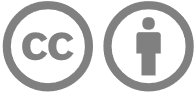 Licence: https://creativecommons.org/licenses/by/4.0 | Copyright notice: www.qcaa.qld.edu.au/copyright — lists the full terms and conditions, which specify certain exceptions to the licence. | Attribution (include the link): © State of Queensland (QCAA)  www.qcaa.qld.edu.au/copyright.Unless otherwise indicated material from the Australian Curriculum is © ACARA 2010–present, licensed under CC BY 4.0. For the latest information and additional terms of use, please check the Australian Curriculum website and its copyright notice. 
Curriculum and assessment planLevel descriptionContext and cohort considerations (if applicable) In Year 8, students understand how citizens can actively participate in Australia’s political system, the role and impact of elections, and the ways political parties, interest groups, media and individuals influence government and decision-making processes. Students consider how laws are made and the types of laws used in Australia. Students also examine what it means to be Australian by identifying the reasons for and influences that shape national identity, and how this contributes to active citizenship.Inquiry questions provide a framework for developing students’ knowledge, understanding and skills. The following inquiry questions are examples only and may be used or adapted to suit local contexts:What is the role and impact of elections and political parties in Australian democracy?How can citizens shape and influence Australia’s political system?How are laws made and applied in Australia?What different perspectives are there about national identity?Describe the context and cohort. Consider the following to make informed professional decisions during the planning process:relevant student data and information, e.g. achievement dataavailable resources, e.g. timetablingschool and sector priorities.Unit 1 — Unit 2 — Unit 3 — Unit 4 — Duration: Duration: Duration: Duration: Unit 1Unit 1Unit 2 Unit 2 Unit 3Unit 3Unit 4Unit 4Assessment — TimingAssessment — TimingAssessment — TimingAssessment — Timing AssessmentAchievement standardBy the end of Year 8, students explain how Australians are informed about and participate in their democracy. They describe the roles of political parties and elected representatives in Australian government. They explain the characteristics of laws, how laws are made and the types of law in Australia. Students identify ways in which Australians express different aspects of their identity and explain perspectives on Australia’s national identity.Students develop questions and locate, select and organise relevant information from different sources to investigate political and legal systems, and contemporary civic issues. They analyse information and identify and describe perspectives and challenges related to political, legal or civic issues. They explain the methods or strategies related to civic participation or action. Students use civics and citizenship knowledge, concepts, terms and references to evidence from sources to create descriptions, explanations and arguments.By the end of Year 8, students explain how Australians are informed about and participate in their democracy. They describe the roles of political parties and elected representatives in Australian government. They explain the characteristics of laws, how laws are made and the types of law in Australia. Students identify ways in which Australians express different aspects of their identity and explain perspectives on Australia’s national identity.Students develop questions and locate, select and organise relevant information from different sources to investigate political and legal systems, and contemporary civic issues. They analyse information and identify and describe perspectives and challenges related to political, legal or civic issues. They explain the methods or strategies related to civic participation or action. Students use civics and citizenship knowledge, concepts, terms and references to evidence from sources to create descriptions, explanations and arguments.By the end of Year 8, students explain how Australians are informed about and participate in their democracy. They describe the roles of political parties and elected representatives in Australian government. They explain the characteristics of laws, how laws are made and the types of law in Australia. Students identify ways in which Australians express different aspects of their identity and explain perspectives on Australia’s national identity.Students develop questions and locate, select and organise relevant information from different sources to investigate political and legal systems, and contemporary civic issues. They analyse information and identify and describe perspectives and challenges related to political, legal or civic issues. They explain the methods or strategies related to civic participation or action. Students use civics and citizenship knowledge, concepts, terms and references to evidence from sources to create descriptions, explanations and arguments.By the end of Year 8, students explain how Australians are informed about and participate in their democracy. They describe the roles of political parties and elected representatives in Australian government. They explain the characteristics of laws, how laws are made and the types of law in Australia. Students identify ways in which Australians express different aspects of their identity and explain perspectives on Australia’s national identity.Students develop questions and locate, select and organise relevant information from different sources to investigate political and legal systems, and contemporary civic issues. They analyse information and identify and describe perspectives and challenges related to political, legal or civic issues. They explain the methods or strategies related to civic participation or action. Students use civics and citizenship knowledge, concepts, terms and references to evidence from sources to create descriptions, explanations and arguments.By the end of Year 8, students explain how Australians are informed about and participate in their democracy. They describe the roles of political parties and elected representatives in Australian government. They explain the characteristics of laws, how laws are made and the types of law in Australia. Students identify ways in which Australians express different aspects of their identity and explain perspectives on Australia’s national identity.Students develop questions and locate, select and organise relevant information from different sources to investigate political and legal systems, and contemporary civic issues. They analyse information and identify and describe perspectives and challenges related to political, legal or civic issues. They explain the methods or strategies related to civic participation or action. Students use civics and citizenship knowledge, concepts, terms and references to evidence from sources to create descriptions, explanations and arguments.By the end of Year 8, students explain how Australians are informed about and participate in their democracy. They describe the roles of political parties and elected representatives in Australian government. They explain the characteristics of laws, how laws are made and the types of law in Australia. Students identify ways in which Australians express different aspects of their identity and explain perspectives on Australia’s national identity.Students develop questions and locate, select and organise relevant information from different sources to investigate political and legal systems, and contemporary civic issues. They analyse information and identify and describe perspectives and challenges related to political, legal or civic issues. They explain the methods or strategies related to civic participation or action. Students use civics and citizenship knowledge, concepts, terms and references to evidence from sources to create descriptions, explanations and arguments.By the end of Year 8, students explain how Australians are informed about and participate in their democracy. They describe the roles of political parties and elected representatives in Australian government. They explain the characteristics of laws, how laws are made and the types of law in Australia. Students identify ways in which Australians express different aspects of their identity and explain perspectives on Australia’s national identity.Students develop questions and locate, select and organise relevant information from different sources to investigate political and legal systems, and contemporary civic issues. They analyse information and identify and describe perspectives and challenges related to political, legal or civic issues. They explain the methods or strategies related to civic participation or action. Students use civics and citizenship knowledge, concepts, terms and references to evidence from sources to create descriptions, explanations and arguments.By the end of Year 8, students explain how Australians are informed about and participate in their democracy. They describe the roles of political parties and elected representatives in Australian government. They explain the characteristics of laws, how laws are made and the types of law in Australia. Students identify ways in which Australians express different aspects of their identity and explain perspectives on Australia’s national identity.Students develop questions and locate, select and organise relevant information from different sources to investigate political and legal systems, and contemporary civic issues. They analyse information and identify and describe perspectives and challenges related to political, legal or civic issues. They explain the methods or strategies related to civic participation or action. Students use civics and citizenship knowledge, concepts, terms and references to evidence from sources to create descriptions, explanations and arguments.ModerationContent descriptionsUnitsUnitsUnitsUnitsContent descriptionsUnitsUnitsUnitsUnitsKnowledge and understanding1234Skills1234Government and democracyhow Australians are informed about and participate in democracyAC9HC8K01Questioning and researching develop questions to investigate Australia’s political and legal systems, and contemporary civic issuesAC9HC8S01the role of political parties and independent representatives in Australian democracy, including elections and the formation of governmentsAC9HC8K02locate, select and organise information, data and ideas from different sourcesAC9HC8S02Laws and citizensthe characteristics of laws and how laws are made in Australia through parliaments (statutory law) and through the courts (common law)AC9HC8K03Analysis, evaluation and interpretationanalyse information, data and ideas about political, legal or civic issues to identify and explain differences in perspectives and potential challengesAC9HC8S03the types of law in Australia, including criminal law and civil law, and the place of First Nations Australian customary lawAC9HC8K04Civic participation and decision-making explain the methods or strategies related to making decisions about civic participationAC9HC8S04Citizenship, diversity and identityhow culture and religion may influence individuals' and groups' perceptions and expressions of citizenship and their actions as citizensAC9HC8K05Communicating create descriptions, explanations and arguments using civics and citizenship knowledge, concepts and terms that reference evidenceAC9HC8S05different experiences of, perspectives on and debates about Australia’s national identity and citizenship, including the perspectives of First Nations Australians as owners of their respective nations, and of different migrant groupsAC9HC8K06General capabilitiesUnitsUnitsUnitsUnitsCross-curriculum prioritiesUnitsUnitsUnitsUnits12341234Critical and creative thinking Aboriginal and Torres Strait Islander histories and culturesDigital literacy Asia and Australia’s engagement with AsiaEthical understandingSustainabilityIntercultural understandingLiteracy NumeracyPersonal and social capability